Протокол заседания Постоянно действующей единой комиссии по вскрытию конвертов, представленных в бумажном видеНаименование запроса котировок цен:Запрос котировок цен № ЗКЦ 2/15 на право заключения договора оказания услуг обязательного страхования гражданской ответственности перевозчика.№ 23/15								    12 марта 2015 г.КазаньПредмет запроса котировок цен: оказание услуг обязательного страхования гражданской ответственности перевозчика.Начальная максимальная цена договора – 415 000 (четыреста пятнадцать тысяч) рублей 00 копеек.Адрес проведения запроса котировок: 420107, Казань, ул. Островского, д.69/3, каб. 101, «12» марта 2015 г., в 14.00.На заседании комиссии присутствовалиОбщее количество постоянно действующей единой комиссии 9 (девять) человек, число присутствующих на заседании 6 (шесть) человек, что составляет более 50 % состава постоянно действующей единой комиссии. Заседание правомочно принимать решения по рассмотрению котировочных заявок.На момент окончания срока подачи Котировочных заявок согласно «Журналу регистрации котировочных заявок» подано 3 (три) котировочные заявки:После рассмотрения котировочных заявок претендентов участниками признать:Котировочная заявка № 1 Открытое акционерное общество «Страховое общество газовой промышленности» соответствует требованиям извещения о запросе котировок цен.Котировочная заявка № 2 Общество с ограниченной ответственностью Страховая компания «ВТБ Страхование» не соответствует требованиям извещения о запросе котировок цен.Котировочная заявка № 3 Открытое страховое акционерное общество «Ингосстрах» соответствует требованиям извещения о запросе котировок цен.Согласно п. 8.5.7 «Положения о порядке размещения заказов на закупку товаров, выполнение работ, оказание услуг для обеспечения деятельности ОАО «Содружество», победителем запроса котировок цен признается участник № 1 Открытое акционерное общество «Страховое общество газовой промышленности».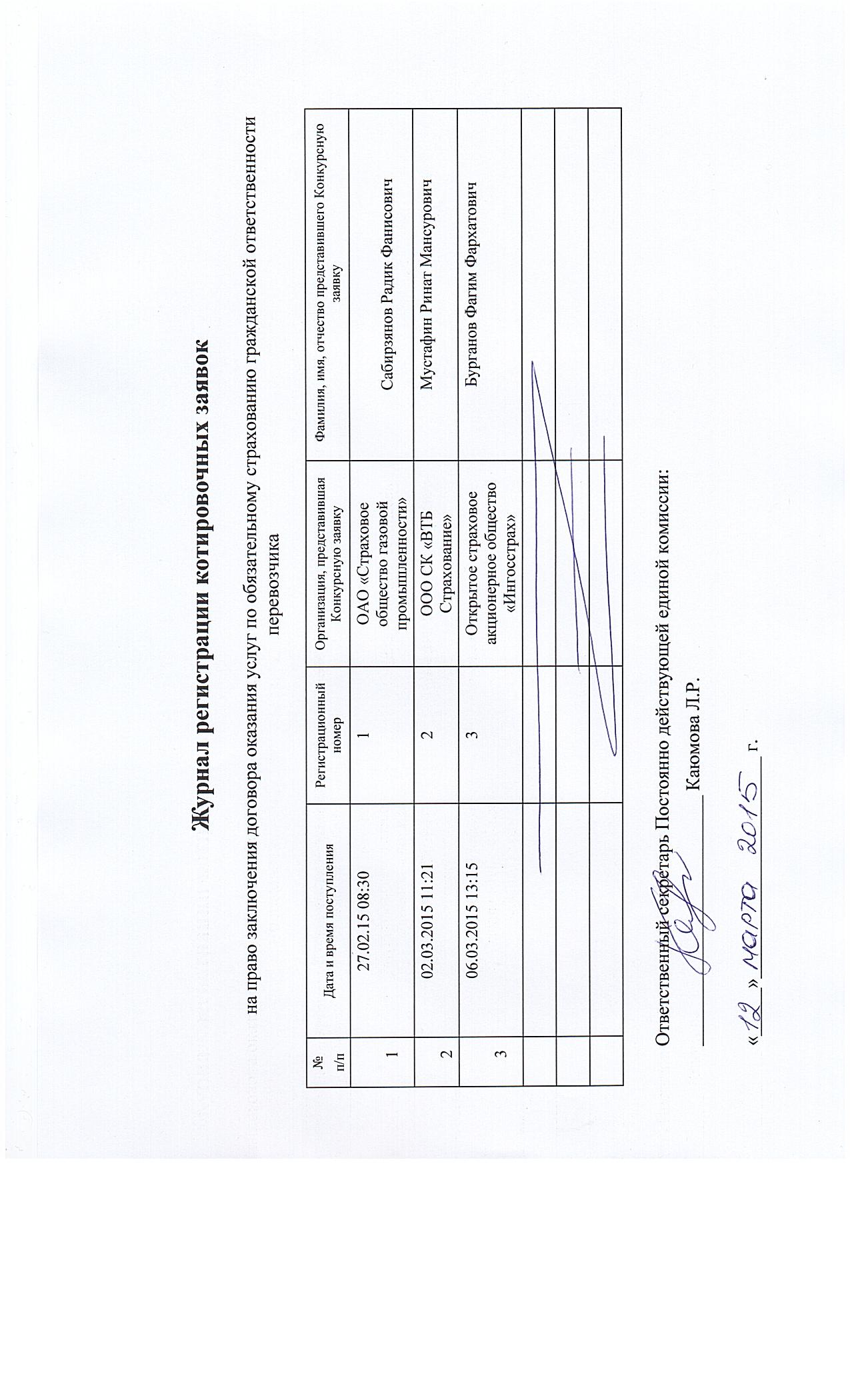 Председатель ПДЕКЗаместитель генерального директора по экономике и финансамГ.Г. МаксимоваЗаместитель председателя ПДЕКНачальник СДР и ЦЭИ.А. СевастьяноваЧлен ПДЕКВедущий юрисконсультЕ.Г. ТурашеваГлавный бухгалтерЛ.В. ТашевцеваВедущий экономист ПЭОР.И. АхметзяновИнженер СДР и ЦЭА.А. ЗариповСекретарь ПДЕКИнженер СДР и ЦЭЛ.Р. КаюмоваУчастник конкурсаЦена, руб.Документы в соответствии с требованиями извещения о запросе котировок ценОткрытое акционерное общество «Страховое общество газовой промышленности»414 245,24В наличииОбщество с ограниченной ответственностью Страховая компания «ВТБ Страхование»414 245,24В наличии, не соответствует требованиям извещения о запросе котировок ценОткрытое страховое акционерное общество «Ингосстрах»414 245,24В наличии